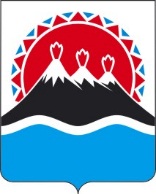 В целях сохранения и развития традиционных национальных художественных промыслов коренных малочисленных народов Севера, Сибири и Дальнего Востока Российской Федерации (далее – КМНС), выявления и поддержки мастеров народных художественных промыслов КМНС, стимулирования и пропаганды творческой деятельности мастеров, направленной на сохранение художественных традиций, самобытных техник обработки материалов, изготовление изделий, приемов художественного мастерстваПРИКАЗЫВАЮ:1. Создать Комиссию по формированию делегации и отбору экспонатов от Камчатского края для участия в международной выставке-ярмарке «Сокровища Севера» при Министерстве развития гражданского общества, молодежи и информационной политики Камчатского края в составе согласно приложению 1 к настоящему приказу.2. Утвердить Положение о Комиссии по формированию делегации и отбору экспонатов от Камчатского края для участия в международной выставке-ярмарке «Сокровища Севера» при Министерстве развития гражданского общества, молодежи и информационной политики Камчатского края согласно приложению 2 к настоящему приказу.3. Настоящий Приказ вступает в силу через 10 дней после дня его официального опубликования.Состав Комиссии по формированию делегации и отбору экспонатов от Камчатского края для участия в международной выставке-ярмарке «Сокровища Севера» при Министерстве развития гражданского общества, молодежи и информационной политики Камчатского края (далее – Комиссия)Положение о Комиссиипо формированию делегации и отбору экспонатов от Камчатского края для участия в международной выставке-ярмарке «Сокровища Севера» при Министерстве развития гражданского общества, молодежи и информационной политики Камчатского края 1. Общие положения1.1. Комиссия по формированию делегации и отбору экспонатов от Камчатского края для участия в международной выставке-ярмарке «Сокровища Севера» (далее – Комиссия) создана при Министерстве развития гражданского общества, молодежи и информационной политики Камчатского края с целью формирования делегации и отбору экспонатов от Камчатского края для участия в международной выставке-ярмарке «Сокровища Севера».1.2. Комиссия в своей деятельности руководствуется Конституцией Российской Федерации, Федеральным законом от 06.01.1999 № 7-ФЗ «О народных художественных промыслах», иными федеральными законами и нормативными правовыми актами Российской Федерации, законами Камчатского края, нормативными правовыми актами Губернатора Камчатского края, Правительства Камчатского края, а также настоящим Положением.2. Задачи Комиссии2.1. Задачами Комиссия являются:1) отбор кандидатов (мастеров традиционных промыслов и ремесел, мастеров в области декоративно-прикладного искусства) для формирования делегации от Камчатского края для участия в международной выставке-ярмарке «Сокровища Севера»;2) отбор экспонатов (работ мастеров, художественных промыслов, общин, этнокультурных центров, школ), которые будут представлены от Камчатского края на международной выставке-ярмарке «Сокровища Севера».3. Состав Комиссии3.1. Комиссия формируется из специалистов в области декоративно-прикладного искусства, мастеров, руководителей организаций народных художественных промыслов, искусствоведов, этнографов, музейных работников, представителей органов культуры, творческих союзов, фондов и ассоциаций, представителей исполнительных органов государственной власти в Камчатском крае, Законодательного Собрания Камчатского края, чья деятельность связана с сохранением и развитием традиционных национальных художественных промыслов коренных малочисленных народов Севера, Сибири и Дальнего Востока Российской Федерации.3.2. Комиссия осуществляет свою деятельность на общественных началах.3.4. Комиссию возглавляет председатель, который имеет заместителя.3.5. В заседаниях Комиссии могут принимать участие с правом совещательного голоса представители организаций народных художественных промыслов, органов исполнительной власти Камчатского края.4. Порядок работы Комиссии и организации её деятельности4.1. Комиссия проводит свои заседания по мере необходимости, но не реже одного раза в год. Заседания Комиссии проводит председатель, а в его отсутствие – заместитель председателя.Решение о дате проведения заседания принимается председателем Комиссии (в случае его отсутствия – заместителем председателя).Члены Комиссии извещаются о дате, времени и месте проведения заседания не позднее, чем за 3 дня до назначенной даты.4.2. Заседание Комиссии считается правомочным, если на нем присутствуют не менее двух третей членов Комиссии. Решения Комиссии принимаются простым большинством голосов присутствующих на заседании членов Комиссии путем открытого голосования. Члены Комиссии, являющиеся изготовителями (авторами) или работниками организаций-изготовителей представленных изделий не могут принимать участие в голосовании.В случае равенства голосов, решающим является голос председательствующего.4.3. Решения Комиссии оформляются протоколами, которые подписываются председательствующим и секретарем.Протокол оформляется в течение 10 дней после заседания Комиссии.4.4. Комиссия рассматривает заявки, поданные организациями или индивидуально работающими мастерами, для участия в международной выставке-ярмарке «Сокровища Севера», по форме согласно приложению к настоящему Положению.4.5. Заявка на участие в международной выставке-ярмарке «Сокровища Севера» представляется на каждый экспонат по отдельности и должна нести следующую информацию: фамилия, имя, отчество (полностью),  год рождения,   место работы или учебы мастера, наименование конкурсной работы, название используемого материала, техники исполнения и год создания. К заявке на участие в международной выставке-ярмарке «Сокровища Севера» должны прилагаться цветные фотографии каждого изделия размером не менее 9 х 12 см.4.6. Комиссия рассматривает представленные материалы и принимает решение об отнесении экспоната к одной из следующих номинаций:- Резьба и роспись по дереву;- Национальный музыкальный инструмент;- Резьба и гравировка по кости и рогу;- Изделия из меха и кожи;- Сувенирные изделия;- Бисероплетение, текстиль;- Национальная игрушка;- Национальная одежда;- Лучший национальный продукт питания.4.7. Решения Комиссии заносятся в протокол заседания Комиссии. В случае принятия отрицательного решения по кандидату или экспонату в протоколе обосновывается причина этого отказа.Основанием для принятия решения об отказе является несоответствие экспонатов, представленных в заявке критериям отбора.Критерии отбора изделий:-  эстетическая ценность изделий;-  отражение в изделиях национального компонента;-  использование традиционных технологий в изготовлении изделий;-  высокое качество исполнения изделий.4.8. Организационно-техническое обеспечение деятельности Комиссии осуществляет Министерство развития гражданского общества, молодежи и информационной политики Камчатского края.Заявка на участие в международной выставке-ярмарке «Сокровища Севера»  Наименование участника (юр., физ. лицо):________________________________________________________________________________________________________________________________________________________________Автор работы:________________________________________________________________________________Юридический адрес, тел.:________________________________________________________________________________________________________________________________________________________________Руководитель (наставник):________________________________________________________________________________Название работы:________________________________________________________________________________Краткое описание:________________________________________________________________________________________________________________________________________________________________________________________________________________________________________________________________________________________________________________________________________________________________________________________________________________________________________________________________________________________________Перечень прилагаемой документации:________________________________________________________________________________________________________________________________________________________________________________________________________________________________________________(рекламные проспекты, копии сертификатов, и другие документы по желанию заявителя)Ф.И.О. ответственного лица________________________________Дата______________20___ г.                           ПодписьМИНИСТЕРСТВО РАЗВИТИЯ ГРАЖДАНСКОГО ОБЩЕСТВА, МОЛОДЕЖИ И ИНФОРМАЦИОННОЙ ПОЛИТИКИКАМЧАТСКОГО КРАЯПРИКАЗ № [Номер документа]г. Петропавловск-Камчатскийот [Дата регистрации]О Комиссии по формированию делегации и отбору экспонатов от Камчатского края для участия в международной выставке-ярмарке «Сокровища Севера» при Министерстве развития гражданского общества, молодежи и информационной политики Камчатского краяВрио Министра[горизонтальный штамп подписи 1]В.В. МахиняПриложение 1 к приказу Министерства развития гражданского общества, молодежи и информационной политики Камчатского краяот [Дата регистрации] № [Номер документа]МахиняВиктор Владимирович-Врио Министра развития гражданского общества, молодежи и информационной политики Камчатского края, председатель Комиссии;ЛысянскаяЭлеонора Дмитриевна-начальник отдела по работе с коренными малочисленными народами Севера Министерства развития гражданского общества, молодежи и информационной политики Камчатского края, заместитель председателя Комиссии;ЭчганИрина Федоровна-ведущий специалист финансово-экономической группы Министерства развития гражданского общества, молодежи и информационной политики Камчатского края, секретарь Комиссии;Беляева Мария Евгеньевна-заведующая отделом сохранения нематериального культурного наследия краевого государственного бюджетного учреждения «Камчатский центр народного творчества» (по согласованию);Долган Роза Михайловна-Уполномоченный по правам коренных малочисленных народов в Камчатском крае (по согласованию);ЛитвиноваНаталья Сергеевна-главный специалист-эксперт отдела экономики, финансов и осуществления закупок Министерства по делам местного самоуправления и развитию Корякского округа (по согласованию);Манько Анна Владимировна-ведущий методист отдела сохранения нематериального культурного наследия краевого государственного бюджетного учреждения «Камчатский центр народного творчества» (по согласованию);Романова Татьяна Флоровна-заместитель председателя постоянного комитета по вопросам государственного строительства, местного самоуправления и гармонизации межнациональных отношений Законодательного Собрания Камчатского края (по согласованию);Черкашина Антонина Сергеевна -старший научный сотрудник краевого государственного бюджетного учреждения «Камчатский краевой художественный музей» (по согласованию).Приложение 1 к приказу Министерства развития гражданского общества, молодежи и информационной политики Камчатского краяот [Дата регистрации] № [Номер документа]Приложение к Положению о Комиссии по формированию делегации и отбору экспонатов от Камчатского края для участия в международной выставке-ярмарке «Сокровища Севера» при Министерстве развития гражданского общества, молодежи и информационной политики Камчатского края